                                                                                                                                                                                                                                                                                                                                                                                                                                                                                                                                                                                                                                                                                                                                                                                                                                                                                                                                                                                                                                                                                                                                                                                                                                                                                                                                                                                                                                                                                                                                                                                                                                                                                                                                                                                                                                                                                                                                                                                                                                                                                                                                                                                                                                                                                                                                             Земское собрание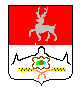 Большемурашкинского района Нижегородской области Р Е Ш Е Н И Е                  22.09.2009 г.                                                                           № 55Об утверждении Положения «О порядке присвоения классных  чинов  муниципальным служащим  Большемурашкинского муниципального района Нижегородской области»В соответствии с Законом Нижегородской области от 3 августа 2007 года       № 99-З «О муниципальной службе в Нижегородской области» (с изменениями, внесенными законами Нижегородской области от 26 декабря 2007 года № 193-З, от 7 апреля 2009 года № 32-З, от 6 августа 2009 года  № 107-З)    Земское собрание        р е ш и л о:1.Утвердить прилагаемое Положение «О порядке присвоения классных чинов муниципальным служащим Большемурашкинского муниципального района Нижегородской области».2. Настоящее Положение вступает в силу с 1 октября 2009 года.3. Опубликовать настоящее Положение в районной газете Знамя.4. Контроль за исполнением настоящего решения возложить на комиссию по  местному самоуправлению и общественным связям (Н.М.Колекин).Глава местного самоуправления,Председатель Земского собрания                                       Е.Ю.КнышУтвержденорешением Земского собрания Большемурашкинского муниципального районаОт 22.09.2009 г.   № 55ПОЛОЖЕНИЕ(В редакции от 21.02.2013г. № 06, от 26.03.2015 № 16, от 20.10.2016 № 66,от 30.03.2017 № 17, от 28.02.2018г. №14, от 29.08.2019 № 52)О порядке присвоения классных чинов муниципальнымслужащим  Большемурашкинского муниципального района Нижегородской областиОБЩИЕ ПОЛОЖЕНИЯ.1.1.Настоящее Положение определяет порядок присвоения классных чинов и   сохранения квалификационных разрядов муниципальным служащим  Большемурашкинского муниципального района Нижегородской области (далее – муниципальные служащие).1.2.Присвоение классных чинов  муниципальным служащим производится в соответствии с муниципальным правовым  актом, принятым представителем нанимателя (работодателем) по представлению аттестационной (квалификационной) комиссии.1.3.Оформление и учет документов о присвоении и сохранении классных чинов муниципальным служащим возлагается на кадровую службу соответствующего органа местного самоуправления.2. КЛАССНЫЕ ЧИНЫ МУНИЦИПАЛЬНЫХ СЛУЖАЩИХ.2.1.Классные чины присваиваются муниципальным служащим в соответствии с замещаемой должностью муниципальной службы в пределах группы должностей муниципальной службы и указывают на соответствие уровня профессиональной подготовки муниципальных служащих квалификационным требованиям для замещения должностей муниципальной службы.2.2.Классные чины муниципальных служащих  указывают на соответствие уровня профессиональной подготовки муниципальных служащих квалификационным требованиям,для замещения  муниципальных должностей муниципальной службы соответствующих групп и присваиваются муниципальным служащим по результатам квалификационного экзамена. 2.3.Квалификационные требования к уровню профессионального образования, стажу муниципальной (государственной)  службы или стажу работы по специальности, профессиональным знаниям и навыкам, необходимым для замещения должностей муниципальной службы Большемурашкинского муниципального района предъявляются муниципальным служащим Большемурашкинского муниципального района в соответствии с решением Земского собрания от  03 июня 2008 года № 48 «Об утверждении квалификационных  требований к уровню профессионального образования, стажу муниципальной (государственной) службы или стажу работы по специальности, профессиональным знаниям и  навыкам, необходимым для замещения должностей муниципальной службы Большемурашкинского муниципального района». ( пункт исключен реш от 20.10.2016 № 66)2.4.Классные чины присваиваются муниципальным служащим в соответствии с замещаемой должностью муниципальной службы в пределах группы должностей муниципальной службы с учетом:- соблюдения последовательности присвоения в соответствии с перечислением классных чинов в пункте 2.5 настоящего Положения;- профессионального уровня муниципального служащего;- продолжительности муниципальной службы в предыдущем классном чине и в замещаемой должности муниципальной службы согласно пункту 4.1. настоящего Положения.   2.5. Муниципальным служащим присваиваются следующие классные чины:1) замещающим высшие должности муниципальной службы - действительный муниципальный  советник 1, 2 или 3-го класса;2) замещающим главные должности муниципальной службы - муниципальный советник 1, 2 или 3-го класса;3) замещающим ведущие должности муниципальной службы – советник муниципальной службы 1, 2 или 3-го класса;4) замещающим старшие должности муниципальной службы – референт муниципальной службы 1, 2 или 3-го класса;5) замещающим младшие  должности муниципальной службы - секретарь муниципальной службы 1, 2 или 3-го класса. 2.6. Классный чин может быть первым или очередным. Первыми классными чинами  (в зависимости от группы должностей муниципальной службы, к которой относится должность муниципальной службы, замещаемая муниципальным служащим) являются:1) для высшей группы должностей муниципальной службы – действительный  муниципальный советник 3 класса;2)  для главной группы должностей муниципальной службы – муниципальный советник 3 класса;3) для ведущей группы должностей муниципальной службы – советник муниципальной службы 3 класса;4) для старшей группы должностей муниципальной службы -  референт муниципальной службы 3 класса;5) для младшей группы должностей муниципальной службы – секретарь муниципальной службы 3 класса.ПРИСВОЕНИЕ КЛАССНЫХ ЧИНОВ.      3.1. Первый классный чин присваивается муниципальному служащему:            1) впервые поступившему на муниципальную службу и не имеющему классного чина муниципальной службы;            2) при назначении муниципального служащего на должность муниципальной службы, которая относится к более высокой группе должностей муниципальной службы, чем замещаемая им ранее.»      3.2. Первый классный чин присваивается муниципальному служащему по истечении трех месяцев после назначения муниципального служащего на должность муниципальной службы.     В случае, если муниципальному служащему устанавливалось испытание, первый классный чин присваивается муниципальному служащему по окончании установленного условиями трудового договора срока         3.3. Очередной классный чин присваивается муниципальному служащему по истечении срока, установленного для прохождения муниципальной службы в предыдущем классном чине, и при условии, что он замещает должность муниципальной службы, для которой предусмотрен классный чин, равный или более высокий, чем классный чин, присваиваемый муниципальному служащему.3.4. В случае наличия у муниципального служащего классного чина государственной гражданской службы решением представителя нанимателя (работодателя) устанавливается соответствие классного чина государственной гражданской службы классному чину муниципального служащего в соответствии с Приложением 1 к настоящему Положению. Оклад за классный чин выплачивается муниципальному служащему со дня вступления в силу правового акта представителя нанимателя (работодателя) о соответствии классного чина  государственной гражданской службы классному чину муниципального служащего4. СРОКИ ПРОХОЖДЕНИЯ МУНИЦИПАЛЬНОЙ СЛУЖБЫ.      4.1.Для прохождения муниципальной службы устанавливаются следующие сроки:1) в классных чинах секретаря муниципальной службы 3-го и 2-го класса, референта муниципальной службы 3-го и 2-го класса – не менее одного года;2) в классных чинах советника муниципальной службы 3-го и 2-го класса, муниципального советника 3-го и 2-го класса – не менее двух лет;3)  в классных чинах действительного муниципального советника 3-го и 2-го класса не менее одного года.Для прохождения муниципальной службы в классных чинах секретаря муниципальной службы 1-го класса, референта муниципальной службы 1-го класса, советника муниципальной службы 1 класса и муниципального советника 1-го класса сроки не устанавливаются.Срок муниципальной службы в присвоенном классном чине исчисляется со дня присвоения муниципальному служащему классного чина.     4.2.  Муниципальным служащим классные чины присваиваются после сдачи ими квалификационного экзамена.Муниципальным служащим, замещающим должности муниципальной службы, относящиеся к высшей группе должностей муниципальной службы, классные чины присваиваются после сдачи им квалификационного экзамена, если решение о сдаче квалификационного экзамена этими муниципальными служащими принято представителем нанимателя (работодателем) и оформлено соответствующим  муниципальным правовым актом, правовым актом представителя нанимателя (работодателя).Муниципальным служащим, замещающим должности помощников (советников), классные чины присваиваются после сдачи ими квалификационного экзамена, если решение о сдаче квалификационного экзамена этими муниципальными служащими принято  представителем нанимателя (работодателем), но не ранее шести месяцев со дня назначения  на должность, и оформлено соответствующим муниципальным правовым актом, правовым актом представителя нанимателя (работодателя). 4. Муниципальному служащему, замещающему должность главы местнойадминистрации по контракту, по истечении трех месяцев после назначенияприсваивается классный чин:            1) действительный муниципальный советник 3 класса - муниципальному служащему, замещающему по контракту должность главы местной администрации городского округа, муниципального района;         Классный чин 2 и 1 класса присваивается муниципальному служащему, замещающему должность главы местной администрации по контракту, по истечении срока пребывания в предыдущем классном чинеПри наличии у муниципального служащего, назначаемого на должность главы  администрации района по контракту, классного чина государственной гражданской службы ему с первого дня назначения устанавливается соответствие классного чина государственной гражданской службы классному чину муниципального служащего в соответствии с приложением 6 к Закону Нижегородской области от 3 августа 2007 года       № 99-З «О муниципальной службе в Нижегородской области».    Решение о присвоении классного чина муниципальному служащему, назначаемому на должность главы администрации района по контракту, принимается решением Земского собрания Большемурашкинского муниципального района и оформляется соответствующим правовым актом. ( исключена часть4 реш № 52 от 29.08.2019 , действует с 06.09.2019г.)      4.3. При назначении муниципального служащего на более высокую должность муниципальной службы в той же группе должностей ему может быть присвоен очередной классный чин, если истек срок, установленный для прохождения муниципальной службы в предыдущем классном чине.      4.4. При назначении муниципального служащего на должность муниципальной службы, которая относится к более высокой группе должностей муниципальной службы, чем замещаемая им ранее, указанному муниципальному служащему может быть присвоен классный чин, являющийся первым для этой группы должностей муниципальной службы, если этот классный чин выше классного чина, который имеет муниципальный служащий. В указанном случае классный чин присваивается без соблюдения последовательности и без учета продолжительности муниципальной службы в предыдущем классном чине.4.5. Исключен  (реш № 17 от 30.03.2017)5. РЕШЕНИЕ О ПРИСВОЕНИИ КЛАССНОГО ЧИНА И ДЕНЬ ПРИСВОЕНИЯ КЛАССНОГО ЧИНА.       5.1.Решение о присвоении классного чина муниципальному служащему принимается главой местного самоуправления или представителем нанимателя ( работодателем)  для муниципальных служащих администрации,  председателем Земского собрания для муниципальных служащих Земского собрания,  и оформляется соответствующим муниципальным правовым актом. (редакция от 29.08.2019 № 52, действ с 06.09.2019г.)       5.2.Днем присвоения классного чина муниципальному служащему считается день сдачи муниципальным служащим квалификационного  экзамена.       5.3.Исключен  (реш № 17 от 30.03.2017)       5.4. Классный чин не присваивается муниципальному служащему, имеющему дисциплинарное взыскание, а также муниципальному служащему, в отношении которого проводится служебная проверка или возбуждено уголовное дело.       5.5. Присвоенный классный чин сохраняется за муниципальным служащим при  переводе на иные должности муниципальной службы, увольнении с муниципальной службы (в том числе в связи с выходом на пенсию), а также при поступлении на муниципальную службу вновь.       5.6. Запись о присвоении классного чина вносится в трудовую книжку и личное дело муниципального служащего.5.7. При установлении соответствия классного чина государственной гражданской службы классному чину муниципального служащего срок муниципальной службы в данном классном чине исчисляется со дня вступления в силу правового акта представителя нанимателя (работодателя).Запись об установлении соответствия классного чина государственной гражданской службы классному чину муниципального служащего вносится в трудовую книжку и личное дело муниципального служащего6. КВАЛИФИКАЦИОННЫЙ ЭКЗАМЕН.6.1. Квалификационный экзамен проводится:1) при решении вопроса о присвоении муниципальному служащему, не имеющему классного чина муниципальной службы, первого классного чина по замещаемой должности муниципальной службы; 2) при решении вопроса о присвоении муниципальному служащему очередного классного чина по замещаемой должности муниципальной службы, который присваивается муниципальному служащему по истечении срока, установленного для прохождения муниципальной службы в предыдущем классном чине, и при  условии, что он замещает должность муниципальной службы, для которой предусмотрен классный чин, равный или более высокий, чем  классный чин, присваиваемый муниципальному служащему;3) при решении вопроса о присвоении муниципальному служащему классного чина после назначения его на более высокую должность муниципальной службы, если для этой должности предусмотрен более высокий классный чин, чем тот, который имеет муниципальный служащий.6.2.Квалификационный экзамен проводится по решению главы местного самоуправления или представителем нанимателя (работодателя) для муниципальных служащих администрации , председателя Земского собрания для муниципальных служащих Земского собрания,  которые принимаются по их собственной инициативе или по инициативе муниципального служащего. (редакция от 29.08.2019 № 52, действ с 06.09.2019г.)6.3.Квалификационный экзамен проводится по мере необходимости, но не чаще одного раза в год и не реже одного раза в три года.Квалификационный экзамен, проводимый по инициативе муниципального служащего, считается внеочередным и проводится не позднее чем через три месяца после дня подачи муниципальным служащим письменного заявления о присвоении классного чина.6.4. Квалификационный экзамен проводится аттестационной (квалификационной) комиссией,  (далее – комиссия), состав, порядок образования и деятельность которой утверждаются муниципальным правовым актом  соответствующего органа местного самоуправления  либо актом представителя нанимателя (работодателем).6.5. В решении руководителя органа местного самоуправления (работодателя) о проведении квалификационного экзамена указываются:1) дата и время проведения квалификационного экзамена;2) список муниципальных служащих, которые должны сдавать квалификационный экзамен;3) перечень документов, необходимых для проведения квалификационного экзамена.6.6.Решение о предстоящей сдаче квалификационного экзамена доводится до сведения муниципального служащего не позднее чем за месяц до его проведения.6.7. Не позднее чем за месяц до проведения квалификационного экзамена непосредственный руководитель муниципального служащего направляет в комиссию отзыв об уровне знаний, навыков и умений (профессиональном уровне) муниципального служащего и о возможности присвоения ему классного чина.6.8. Муниципальный служащий должен быть ознакомлен с отзывом, указанным в пункте 6.7. настоящего Положения, не менее чем за две недели до проведения квалификационного экзамена.Муниципальный служащий вправе представить в комиссию заявление о своем несогласии с указанным отзывом.6.9. При проведении квалификационного экзамена комиссия оценивает знания, навыки и умения (профессиональный уровень) муниципальных служащих в соответствии с требованиями должностных инструкций муниципальных служащих, сложностью и ответственностью работы, выполняемой муниципальными служащими, на основе экзаменационных процедур с использованием не противоречащих федеральным законам и другим нормативным правовым актам Российской Федерации методов оценки профессиональных качеств муниципальных служащих, включая индивидуальное собеседование и тестирование по вопросам, связанным с выполнением должностных обязанностей по замещаемой должности муниципальной службы.6.10.Решение о результате квалификационного экзамена выносится комиссией в отсутствие муниципального служащего и его непосредственного руководителя открытым голосованием простым большинством голосов присутствующих на заседании членов комиссии.При равенстве голосов муниципальный служащий  признается сдавшим квалификационный экзамен.6.11.По результатам квалификационного экзамена в отношении муниципального служащего комиссией выносится одно из следующих решений:1) признать, что муниципальный служащий сдал квалификационный экзамен, и рекомендовать его для присвоения классного чина;2) признать, что муниципальный служащий не сдал экзамен.6.12. Результат квалификационного экзамена заносится в экзаменационный лист муниципального служащего, составленный по форме согласно приложению 2 к настоящему Положению. Экзаменационный лист подписывается председателем, заместителем председателя, секретарем и членами комиссии, присутствующими на заседании.Муниципальный служащий знакомится с экзаменационным листом под расписку.6.13. Экзаменационный лист муниципального служащего и отзыв об уровне его знаний, навыков и умений (профессиональном уровне) и о возможности присвоения ему классного чина хранятся в личном деле муниципального служащего.6.14. Результаты квалификационного экзамена направляются руководителю соответствующего органа местного самоуправления (работодателю) не позднее чем через семь дней после его проведения.6.15. На основании результатов квалификационного экзамена руководитель соответствующего органа местного самоуправления (работодатель) принимает решение о присвоении в установленном порядке классного чина муниципальному служащему, сдавшему квалификационный экзамен.Днем присвоения классного чина считается день сдачи  муниципальным служащим квалификационного экзамена.6.16. Муниципальный служащий, не сдавший квалификационный экзамен, может выступить с инициативой о проведении повторного квалификационного экзамена не ранее чем через шесть месяцев после проведения данного экзамена.6.17. Муниципальный служащий вправе обжаловать результаты квалификационного экзамена в соответствии с законодательством Российской Федерации.( требования Раздела 6 не распространяются на муниципальных служащих, замещающих должности глав местных администраций по контракту)7. РАЗМЕР ОКЛАДА ЗА КЛАССНЫЙ ЧИН.7.1.Размер оклада за классный чин устанавливается в зависимости от присвоенного муниципальному служащему классного чина муниципальным правовым актом руководителя  соответствующего органа местного самоуправления  (работодателем) в соответствии с Положением об оплате труда  муниципальных служащих, принятым в соответствии с Законом Нижегородской области от 3 августа 2007 года № 99-З «О муниципальной службе в Нижегородской области». Действует с 1.10.2019г реш № 52 от 29.08.2019г. )( ред от 28.02.2018г.)не действует с 01.10.20197.2.Ранее присвоенные муниципальным служащим квалификационные разряды считать соответствующими классными чинами, предусмотренными настоящим Положением, согласно приложению 3.7.3. Оклад за классный чин выплачивается муниципальному служащему со дня вступления в силу муниципального  правового акта руководителя соответствующего органа местного самоуправления (работодателя) о соответствии квалификационного разряда муниципального служащего классному чину.            Приложение 1к  Положению «О порядке присвоения классных чинов муниципальным служащим Большемурашкинского муниципального района Нижегородской области»ТАБЛИЦАСООТНОШЕНИЯ КЛАССНЫХ ЧИНОВ МУНИЦИПАЛЬНЫХ СЛУЖАЩИХ КЛАССНЫМ ЧИНАМ ГОСУДАРСТВЕННОЙ ГРАЖДАНСКОЙ СЛУЖБЫ НИЖЕГОРОДСКОЙ ОБЛАСТИПриложение 2к Положению «О порядке присвоения классных чинов муниципальным служащим  Большемурашкинского муниципального района Нижегородской области»Экзаменационный лист муниципального служащего1. Фамилия, имя, отчество _____________________________________________________2. Год, число и месяц рождения __________________________________________________3. Сведения о профессиональном образовании, наличии ученой степени, ученогозвания _______________________________________________________________________                      (когда и какую образовательную организацию окончил, _____________________________________________________________________________                                            квалификация по образованию,_____________________________________________________________________________                                     ученая степень, ученое звание)4.  Сведения  о дополнительном профессиональном образовании,  _____________________________________________________________________________               (документы о квалификации, подтверждающие повышение или присвоение___________________________________________________________________________          квалификации по результатам дополнительного  профессионального образования_____________________________________________________________________________(удостоверение о повышении квалификации, диплом о профессиональной подготовке))5.   Замещаемая   должность   муниципальной   службы   на  день  проведенияквалификационного   экзамена   и   дата   назначения   на   эту   должность_________________________________________________________________________________________________________________________________________________________________________________________________________________________________6. Стаж муниципальной службы ________________________________________________7. Общий трудовой стаж _______________________________________________________8. Классный чин (квалификационный разряд) _______________________________________________________________________________________________________________                           (наименование и дата его присвоения)9.   Вопросы   к   муниципальному   служащему   и  краткие  ответы  на  них____________________________________________________________________________________________________________________________________________________________________________________________________________________________________________________________________________________________________________10.   Замечания  и  предложения,  высказанные  конкурсной  (аттестационной,квалификационной) комиссией_________________________________________________________________________________________________________________________________________________________________________________________________________________________________11. Предложения, высказанные муниципальным служащим ________________________________________________________________________________________________________________________________________________________________________________________________________________________________________________________12.   Оценка   знаний,   навыков   и   умений   (профессионального  уровня)муниципального   служащего   по   результатам   квалификационного  экзамена_________________________________________________________________________________________________________________________________________________________________________________________________________________________________  (признать, что муниципальный служащий сдал квалификационный экзамен, и      рекомендовать его для присвоения классного чина; признать, что         муниципальный служащий не сдал квалификационный экзамен)13.  Количественный  состав  конкурсной  (аттестационной, квалификационной)комиссии ___________________________________.На  заседании  присутствовало __________ членов конкурсной (аттестационной,квалификационной) комиссии.Количество голосов за _____, против _____.14. Примечания __________________________________________________________________________________________________________________________________________________________________________________________________________________Председатель конкурсной(аттестационной, квалификационной)комиссии                                                               (подпись)              (расшифровка подписи)Заместитель председателя конкурсной(аттестационной,   квалификационной)комиссии                                                               (подпись)               (расшифровка подписи)Секретарь конкурсной(аттестационной, квалификационной)комиссии                                                               (подпись)               (расшифровка подписи)Члены конкурсной (аттестационной,квалификационной) комиссии                             (подпись)              (расшифровка подписи)                                                                                 (подпись)              (расшифровка подписи)Дата проведения квалификационного экзамена____________________________________________С экзаменационным листом ознакомился ______________________________________                                                                        (подпись муниципального служащего, дата)(место для печатиоргана местного самоуправлениямуниципального образования) Приложение 3к Положению «О порядке присвоения классных чинов муниципальным служащим   Большемурашкинского муниципального района Нижегородской области»ТАБЛИЦАСООТВЕТСТВИЯ КВАЛИФИКАЦИОННЫХ РАЗРЯДОВ КЛАССНЫМ ЧИНАМ┌─────────────────────────────────────┬───────────────────────────────────┐│      Квалификационные разряды       │    Классные чины муниципальных    ││       муниципальных служащих        │             служащих              │├─────────────────────────────────────┼───────────────────────────────────┤│          Высшие должности:          │         Высшие должности:         ││                                     │                                   ││Действительный муниципальный советник│Действительный        муниципальный││1 класса                             │советник 1 класса                  ││                                     │                                   ││Действительный муниципальный советник│Действительный        муниципальный││2 класса                             │советник 2 класса                  ││                                     │                                   ││Действительный муниципальный советник│Действительный        муниципальный││3 класса                             │советник 3 класса                  │├─────────────────────────────────────┼───────────────────────────────────┤│         Главные должности:          │        Главные должности:         ││                                     │                                   ││Действительный советник муниципальной│Муниципальный советник 1 класса    ││службы 1 класса                      │                                   ││                                     │                                   ││Действительный советник муниципальной│Муниципальный советник 2 класса    ││службы 2 класса                      │                                   ││                                     │                                   ││Действительный советник муниципальной│Муниципальный советник 3 класса    ││службы 3 класса                      │                                   │├─────────────────────────────────────┼───────────────────────────────────┤│         Ведущие должности:          │        Ведущие должности:         ││                                     │                                   ││Муниципальный советник 1 класса      │Советник  муниципальной  службы   1││                                     │класса                             ││Муниципальный советник 2 класса      │Советник  муниципальной  службы   2││                                     │класса                             ││Муниципальный советник 3 класса      │Советник  муниципальной  службы   3││                                     │класса                             │├─────────────────────────────────────┼───────────────────────────────────┤│         Старшие должности:          │        Старшие должности:         ││                                     │                                   ││Советник   муниципальной   службы   1│Референт  муниципальной  службы   1││класса                               │класса                             ││                                     │                                   ││Советник   муниципальной   службы   2│Референт  муниципальной  службы   2││класса                               │класса                             ││                                     │                                   ││Советник   муниципальной   службы   3│Референт  муниципальной  службы   3││класса                               │класса                             │├─────────────────────────────────────┼───────────────────────────────────┤│         Младшие должности:          │        Младшие должности:         ││                                     │                                   ││Референт   муниципальной   службы   1│Секретарь  муниципальной  службы  1││класса                               │класса                             ││                                     │                                   ││Референт   муниципальной   службы   2│Секретарь  муниципальной  службы  2││класса                               │класса                             ││                                     │                                   ││Референт   муниципальной   службы   3│Секретарь  муниципальной  службы  3││класса                               │класса                             │└─────────────────────────────────────┴───────────────────────────────────┘Приложение 4к Положению «О порядке присвоения классных чинов муниципальным служащим  Большемурашкинского муниципального района Нижегородской области»Отзывоб уровне знаний, навыков и умений (профессиональном уровне)муниципального служащего, представляемого к сдаче квалификационногоэкзамена, и о возможности присвоения ему классного чина1. Фамилия, имя, отчество ___________________________________________________________2. Год, число и месяц рождения _______________________________________________________3.  Сведения   о   профессиональном  образовании,  наличии  ученой степени, ученого звания __________________________________________________________________________________             (когда и какую образовательную организацию окончил,__________________________________________________________________________________   специальность и квалификация, ученая степень, ученое звание)                   4.  Сведения  о профессиональной переподготовке, повышении квалификации илистажировке __________________________________________________________________________________________________________________________________________________________         (документы о профессиональной  переподготовке, повышении квалификации или стажировке)5.   Замещаемая   должность   муниципальной   службы   на  день  проведенияквалификационного   экзамена   и   дата   назначения   на   эту   должность____________________________________________________________________________________________________________________________________________________________________ 6. Стаж муниципальной службы ____________________________________________________________________________________________________________________________________________________________________7. Общий трудовой стаж _____________________________________________________________8. Классный чин ____________________________________________________________________9. Решается вопрос о возможности присвоения классного чина __________________________________________________________________________________10. Перечень основных вопросов (документов), в решении (разработке) которыхмуниципальный служащий принимал участие ____________________________________________________________________________________________________________________________________________________________________11.   Мотивированная  оценка  профессиональных,  личностных    качеств    ирезультатов  профессиональной служебной деятельности муниципального служащегои возможности присвоения ему классного чина ____________________________________________________________________________________________________________________________________________________________________Наименование должностинепосредственного руководителямуниципального  служащего      _________________________________________________                               				(подпись, расшифровка подписи)"__" ________________ 20_ г.С отзывом ознакомлен(а)             ________________________________________________                                                       (фамилия, инициалы и подпись аттестуемого, дата ознакомления)Классный чинРазмер оклада за классный чинДействительный муниципальный советник 1 классаДействительный муниципальный советник 2 классаДействительный муниципальный советник 3 класса876677766928Муниципальный советник 1 классаМуниципальный советник 2 классаМуниципальный советник 3 класса650456554806Советник муниципальной службы 1 классаСоветник муниципальной службы 2 классаСоветник муниципальной службы 3 класса466643843676Референт муниципальной службы 1 классаРеферент муниципальной службы 2 классаРеферент муниципальной службы 3 класса254622631979Секретарь муниципальной службы 1 классаСекретарь муниципальной службы 2 классаСекретарь муниципальной службы 3 класса183916961414Классный чинРазмер оклада за классный чинДействительный муниципальный советник 1 классаДействительный муниципальный советник 2 классаДействительный муниципальный советник 3 класса841374636649Муниципальный советник 1 классаМуниципальный советник 2 классаМуниципальный советник 3 класса624254274612Советник муниципальной службы 1 классаСоветник муниципальной службы 2 классаСоветник муниципальной службы 3 класса447842073528Референт муниципальной службы 1 классаРеферент муниципальной службы 2 классаРеферент муниципальной службы 3 класса244321721899Секретарь муниципальной службы 1 классаСекретарь муниципальной службы 2 классаСекретарь муниципальной службы 3 класса176516281357Классные чины муниципальных    служащих  Классные чины государственной гражданской службы   Действительный       муниципальный советник 1 классаДействительный       муниципальный советник 2 классаДействительный       муниципальный советник 3 класса                 Действительный государственный советник Нижегородской области 1, 2 класса Действительный государственный советник Нижегородской области 3 класса;государственный советник  Нижегородской области 1 класса Государственный советник Нижегородской  области 2, 3 классаМуниципальный советник 1 классаМуниципальный советник 2 классаМуниципальный советник 3 классаСоветник государственной гражданской службы Нижегородской области 1 классаСоветник государственной гражданской службы Нижегородской области 2 классаСоветник государственной гражданской службы Нижегородской области 3 классаСоветник муниципальной службы 1 классаСоветник муниципальной службы 2 классаСоветник муниципальной службы 3 классаРеферент государственной гражданской службы Нижегородской области 1 классаРеферент государственной гражданской службы Нижегородской области 2 классаРеферент государственной гражданской службы Нижегородской области 3 классаРеферент муниципальной службы 1 классаРеферент муниципальной службы 2 классаСекретарь государственной гражданской службы Нижегородской области 1 классаСекретарь государственной гражданской службы Нижегородской области 2 классаРеферент муниципальной службы 3 классаСекретарь муниципальной службы 1 классаСекретарь муниципальной службы 2 классаСекретарь муниципальной службы 3 классаСекретарь государственной гражданской службы Нижегородской области 3 класса